Name:   _________________________			Date: ___________		Block: _________Unit 2 IB GRASP writing assessment.IB statement of inquiry for this unit:“Conflict often arises between cultures due to their varying perspectives, philosophies, and ways of life.”Directions: You will create an original letter as a primary source.  In your original work, you will want to use vocabulary relevant to the time period consistently throughout your work.  Be sure to include historically and geographically accurate details, plenty of examples and fully developed ideas.  There should be historical references consistently throughout the work.  It should be well organized, with a clear beginning, and end, and should be chronologically accurate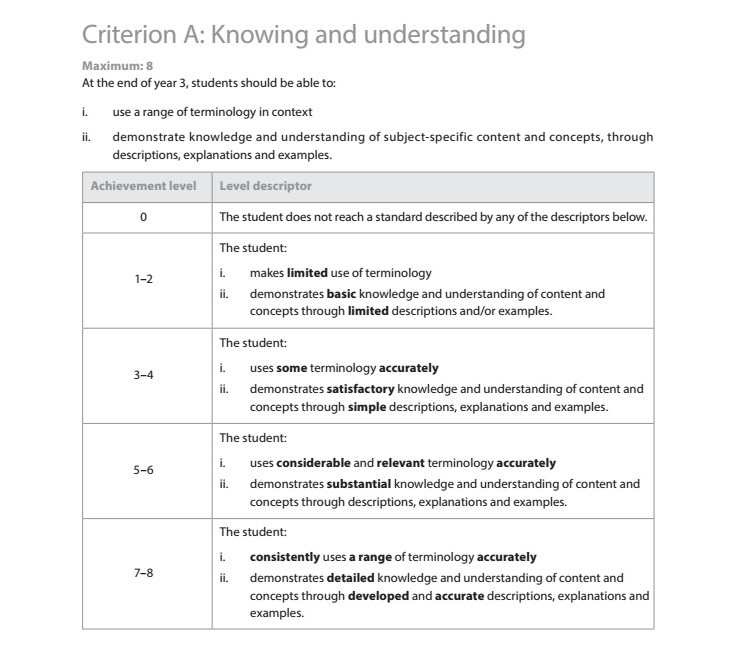 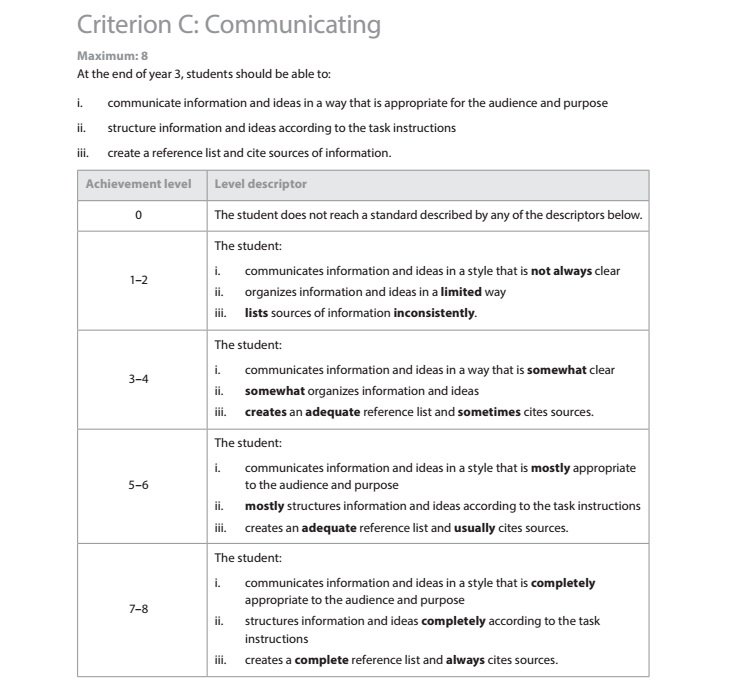 Union SoldierConfederate SoldierFirst battle of Bull RunFirst battle of Bull RunBattle of ShilohBattle of ShilohBattle of AntietamBattle of AntietamBattle of GettysburgBattle of Gettysburg